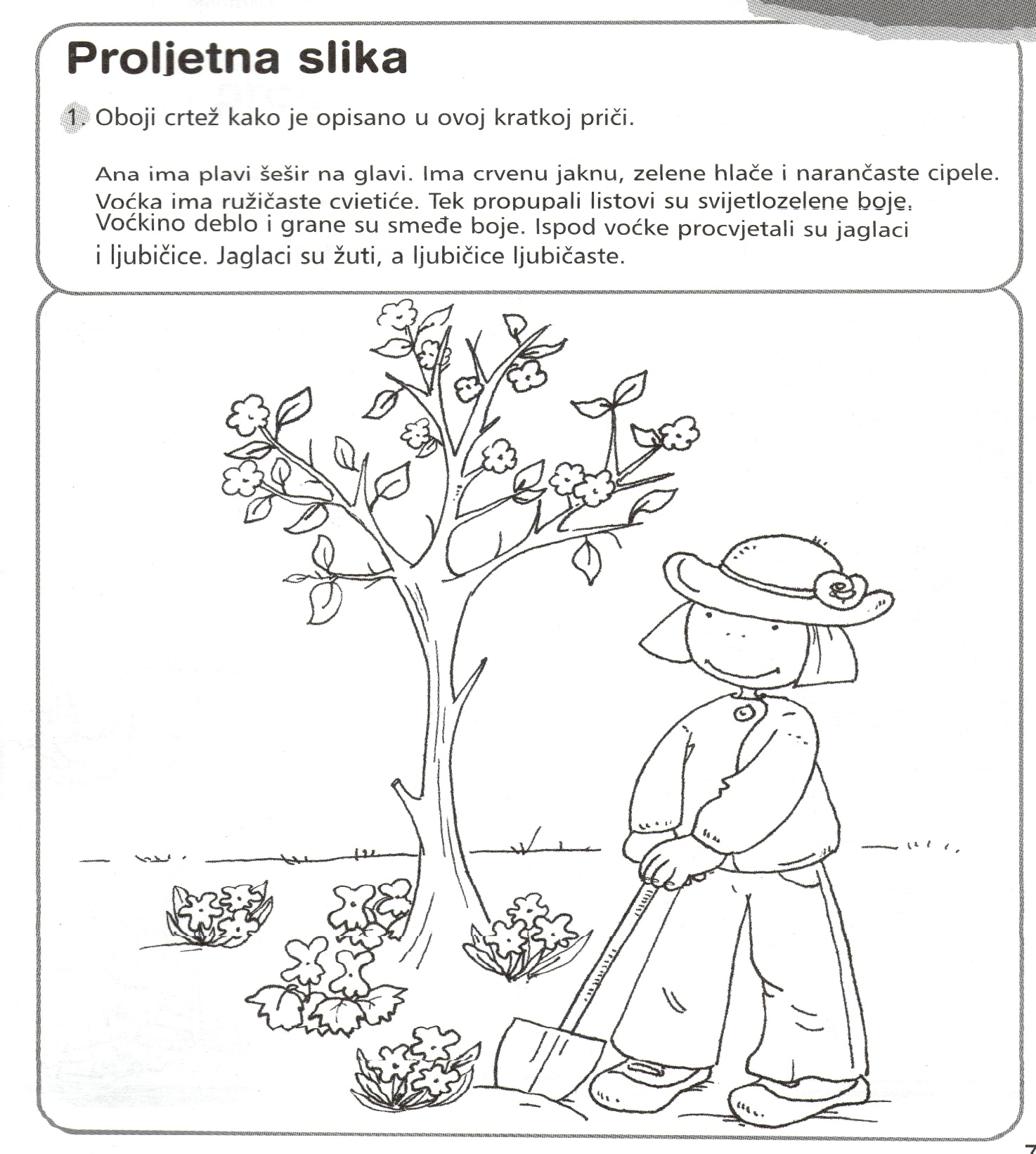 ODGOVORI NA PITANJA (usmeno):Što na sebi ima djevojčica?Kakve su boje šešir, hlače i cipele?Kakvi su cvjetići na voćki? A kakvi su listovi, deblo i grane?Gdje su jaglaci i ljubičice? Kakve su boje?Reci što je na slikama pa nazive rastavi na slogove te im odredi prvi glas (slovo)..npr. To je ŠEŠIR=ŠE-ŠIR, prvi glas je Š, USMENO!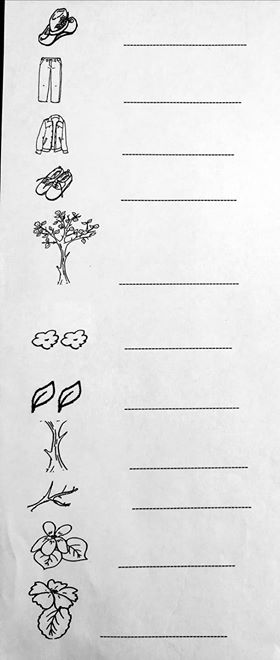 